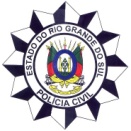 ESTADO DO RIO GRANDE DO SULPOLÍCIA CIVILACADEMIA DE POLÍCIA CIVILDIVISÃO DE RECRUTAMENTO E SELEÇÃOCONCURSO PÚBLICO DE INGRESSO NA CARREIRA DE INSPETOR DE POLÍCIAFORMULÁRIO DE CONFIRMAÇÃO DA VERACIDADE DA AUTODECLARAÇÃO – PESSOA NEGRA OU PARDA - PNP Dados PessoaisNome:____________________________________________________________________________________________CPF: _________________________________ Documento:_________________________________________________Data de nascimento: ____/____/_______          Sexo: Masculino (   ) Feminino (    ) Nº inscrição: _________________________ Documentos que devem ser anexados a este Formulário: - Cópia colorida do documento de identificação com foto (RG, CNH ou Carteira ou Cédula de Identidade Profissional). Autodeclaração de Pessoa Negra ou Parda: Eu______________________________________________________________________,  declaro-me de cor preta ou parda, da raça etnia negra e definidas como tais, conforme classificação adotada pelo Instituto Brasileiro de Geografia e Estatística (IBGE). Autorizo a Comissão de Verificação a me fotografar para fins de registro, sendo esta imagem utilizada apenas para essa etapa deste Concurso. ___________________________________________________________Assinatura do CandidatoCandidato apto para concorrer às cotas de pessoa negra ou parda: Sim (    ) Não (     ) Parecer da Comissão Especial de Verificação da Veracidade da Autodeclaração: ___________________________________________________________________________________________________________________________________________________________________________________________________________________________________________________________________________________________________________________________________________________________________________________________________.Porto Alegre, 20 de dezembro de 2019.Ass: _____________________________________________________Nome: ___________________________________________________ Documento: ______________________________________________Ass: ___________________________________________________Nome: _________________________________________________Documento: ____________________________________________Ass: ________________________________________________                                              Nome: ______________________________________________Documento: _________________________________________ESPAÇO RESERVADO PARA A COMISSÃO DE VERIFICAÇÃOCONFIRMAÇÃO DA AUTODECLARAÇÃO